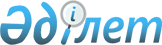 "Қазақстан Республикасы Орталық сайлау комиссиясының Инженерлiк-техникалық орталығы" республикалық мемлекеттiк кәсiпорнын құру туралыҚазақстан Республикасы Үкіметінің 2005 жылғы 13 шілдедегі N 726 Қаулысы

      Қазақстан Республикасының " Мемлекеттiк кәсiпорын туралы " 1995 жылғы 19 маусымдағы және " Мемлекеттiк сатып алу туралы " 2002 жылғы 16 мамырдағы Заңдарына сәйкес Қазақстан Республикасының Үкiметi  ҚАУЛЫ ЕТЕДI : 

      1. "Қазақстан Республикасы Орталық сайлау комиссиясының Инженерлiк-техникалық орталығы" шаруашылық жүргiзу құқығындағы республикалық мемлекеттiк кәсiпорны (бұдан әрi - Кәсiпорын) құрылсын. 

      2. Қазақстан Республикасы Орталық сайлау комиссиясы (келiсiм бойынша) Кәсiпорынның мемлекеттiк басқару органы болып белгiленсiн. 

      3. Кәсiпорын қызметiнiң негiзгi мәнi электрондық сайлау жүйесi инфрақұрылымының объектiлерi торабын ұстау және дамыту саласында шаруашылық қызметтi жүзеге асыру болып белгiленсiн. 

      4. Қазақстан Республикасы Орталық сайлау комиссиясы (келiсiм бойынша) Қазақстан Республикасының заңнамасында белгiленген тәртiппен: 

      1) Кәсiпорынның жарғысын Қазақстан Республикасы Қаржы министрлiгiнiң Мемлекеттiк мүлiк және жекешелендiру комитетiне бекiтуге енгiзсiн; 

      2) Кәсiпорынның әдiлет органдарында мемлекеттiк тiркелуiн қамтамасыз етсiн; 

      3) осы қаулыдан туындайтын өзге де шараларды қабылдасын. 

      5. Қазақстан Республикасы Орталық сайлау комиссиясы (келiсiм бойынша) Қазақстан Республикасы Қаржы министрлiгiнiң Мемлекеттiк мүлiк және жекешелендiру комитетiмен бiрлесiп, Қазақстан Республикасының заңнамасында белгiленген тәртiппен 2005 жылға арналған республикалық бюджетте 003 "Инженерлiк-техникалық орталық құру" республикалық бюджеттiк бағдарламасы бойынша көзделген қаражат шегiнде Кәсiпорынның жарғылық капиталын қалыптастырсын. 

      6. Облыстардың, Астана және Алматы қалаларының әкiмдерi құрылған Кәсiпорынға және оның аумақтық филиалдарына жабдықтар мен инженерлiк-техникалық персоналды орналастыруға қажеттi санда жалдау негiзiнде қызметтiк алаңдар берсiн. 

      7. Күші жойылды - ҚР Үкіметінің 05.08.2013 № 796 қаулысымен.

      8. Осы қаулы қол қойылған күнiнен бастап қолданысқа енгiзiледi.       Қазақстан Республикасының 

      Премьер-Министрі 
					© 2012. Қазақстан Республикасы Әділет министрлігінің «Қазақстан Республикасының Заңнама және құқықтық ақпарат институты» ШЖҚ РМК
				